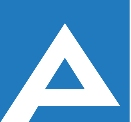 Agenţia Naţională pentru Ocuparea Forţei de MuncăLista candidaţilor care au promovat proba scrisă și sunt admişi la interviuNr. d/oNume, PrenumeComentariiSpecialist principal,  Direcția ocuparea forței de muncă Ștefan VodăSpecialist principal,  Direcția ocuparea forței de muncă Ștefan VodăSpecialist principal,  Direcția ocuparea forței de muncă Ștefan Vodă1.Gaju-Deliu Natalia   Interviul va avea loc la data 01.08.2023, ora 13.30,Bir. 605